Адрес: 655017, г. Абакан, ул. Пушкина, 48Тел./факс: (3902) 35-80-22  e-mail: rsc19@mail.ruОб обеспечении безопасности пасек при применении пестицидовОдним из факторов, влияющих на гибель медоносных пчел, является применение пестицидов на сельскохозяйственных угодьях. Во всех случаях при применении пестицидов требуется соблюдение основных положений «Инструкции о мероприятиях по предупреждению и ликвидации болезней, отравлений и основных вредителей пчёл», утверждённой Минсельхозпродом России от 17 августа 1998 г. № 13-4-2/1362, «Инструкции по профилактике отравления пчёл пестицидами» (Москва, ГАП СССР 1989 г.), Федерального закона от 19.07.1997 № 109-ФЗ «О безопасном обращении с пестицидами и агрохимикатами». Пчеловоды общественных и приусадебных пасек обязаны своевременно ставить в известность сельские поселения, соседние хозяйства о месте стоянки своих пасек на стационаре и при перевозках. Владельцы пчёл размещают пчелиные семьи на территории хозяйства только по разрешению ветеринарной службы района и руководства данного хозяйства. При выезде за пределы района пчеловоды должны иметь ветеринарное свидетельство (формы № 1), при кочёвках внутри района – справку. При размещении кочевых пасек на землях гослесфонда разрешение следует получить от лесничества и лесхоза. На каждую пасеку, независимо от ведомственной принадлежности и пасеке пчеловода-любителя должен быть ветеринарно-санитарный паспорт.Не позднее, чем за 3 дня до проведения работ по применению пестицидов и агрохимикатов, лица ответственные за проведение таких работ обеспечивают доведение до населения населённых пунктов, расположенных на расстоянии до 7 км от границ, запланированных к обработке земельных участков, через средства массовой информации (радио, печатные органы, электронные и другие средства связи и коммуникации) информацию о планируемых работах, содержащую сведения о границах обрабатываемых участков, сроках проведения работ, наименовании пестицидов и классе их опасности, об опасных свойствах запланированных к применению пестицидов. Кроме того пчеловодов - о необходимости принятия мер по охране пчёл от возможного отравления; рекомендуемых сроках изоляции пчёл.Обработки сельскохозяйственных культур осуществляют препаратами, разрешёнными к применению «Государственным каталогом пестицидов и агрохимикатов» с соблюдением всех регламентов и рекомендаций. Обработки проводят в период отсутствия лета пчёл в утренние или вечерние часы.Категорически запрещается обработка пестицидами энтомофильных сельскохозяйственных растений и растительности в лесополосах в период их цветения вокруг обрабатываемых полей, цветущих медоносов и пыльценосов во время массового лета пчёл.На период массовых обработок полей в хозяйствах необходимо создавать специальную кормовую базу для пчёл (посевы гречихи, фацелии, донника и других медоносных растений на припасечных участках). Организовать посевы отвлекающих медоносов.На границе обработанного участка выставляют единые знаки безопасности на расстоянии в пределах видимости от одного знака до другого. Знаки убирают после окончания установленных карантинных сроков. На период обработки пчеловоду необходимо вывезти пасеку в безопасное место или изолировать пчел в ульях на срок, предусмотренный ограничениями при применении пестицида. Классы опасности пестицидов для пчел и соответствующие экологические регламенты их применения1 класс опасности – ВЫСОКООПАСНЫЕ (категория риска – Высокий): необходимо соблюдение экологического регламента:– проведение обработки растений вечером после захода солнца;– при скорости ветра не более 1–2 м/с                                             (авиаобработка - не более 0-1 м/с)– погранично-защитная зона для пчел не менее  4–5 км                (авиаобработка - не менее 5-6 км)– ограничение лёта пчел  - не менее  4–6 сут;                                 (авиаобработка - не менее 4-6 сут)или удаление семей пчел из зоны обработки на срок более 6 суток2 класс опасности – СРЕДНЕОПАСНЫЕ (категория риска – Средний): необходимо соблюдение экологического регламента:                 – окашивание цветущих сорняков по периметру обрабатываемого поля на расстояние возможного сноса пестицида;– проведение обработки растений вечером после захода солнца;– при скорости ветра  не более  2–3 м/с                                           (авиаобработка - не более 1-2 м/с)– погранично-защитная зона для пчел   не менее 3–4 км               (авиаобработка - не менее 4-5 км)– ограничение лёта пчел  не менее 2–3 сут                                      (авиаобработка - не менее 2-3 сут)3 класс опасности – МАЛООПАСНЫЕ (категория риска – Низкий): необходимо соблюдение экологического регламента:– проведение обработки растений ранним утром или вечером после захода солнца;– при скорости ветра  - не более 4–5 м/с                                           (авиаобработка - не более 2-3 м/с)– погранично-защитная зона для пчел   не менее 2–3 км                (авиаобработка - не менее 3-4 км)– ограничение лёта пчел   не менее  20–24 часа                               (авиаобработка - не менее 20-24 часа)- ограничение лёта пчел не менее 36–48 час. (инсектициды)    (авиаобработка - не менее 36-48 часа)Ответственность за строгое выполнение требований технологии и регламентов применения пестицидов возлагается на руководителей сельскохозяйственных организаций, крестьянско-фермерских хозяйств, а также частных лиц, применяющих пестициды и агрохимикаты.Статьями 8.3 и 8.6 Кодекса Российской Федерации об административных правонарушениях от 30 декабря 2001 г. № 195-ФЗ за нарушение правил обращения с пестицидами и агрохимикатами предусматривается наложение административного штрафа.Кроме того, в соответствии с Гражданским кодексом Российской Федерации вред, причинённый личности или имуществу гражданина, а также вред, причинённый имуществу юридического лица, подлежит возмещению в полном объёме лицом, причинившим вред.Помимо применения пестицидов, причинами гибели пчел, нарушения их жизнедеятельности могут быть излучение базовых станций сотовой связи и паразитные болезни насекомых. В каждом случае гибели пчел необходимо точно установить причину ущерба пасекам. Вопрос о компенсации вреда, причиненного имуществу граждан может быть решен в судебном порядке путем привлечения к ответственности лиц, виновных в правонарушении.МИНИСТЕРСТВО СЕЛЬСКОГО ХОЗЯЙСТВА РОССИЙСКОЙ ФЕДЕРАЦИИ ФГБУ «Россельхозцентр»
Филиал ФГБУ «Россельхозцентр» по Республике ХакасияМИНИСТЕРСТВО СЕЛЬСКОГО ХОЗЯЙСТВА РОССИЙСКОЙ ФЕДЕРАЦИИ ФГБУ «Россельхозцентр»
Филиал ФГБУ «Россельхозцентр» по Республике ХакасияИНФОРМАЦИОННЫЙ ЛИСТОК РОССЕЛЬХОЗЦЕНТРА № 4 - 2021Исх №   269  от 08.04.2021 г.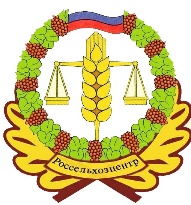 